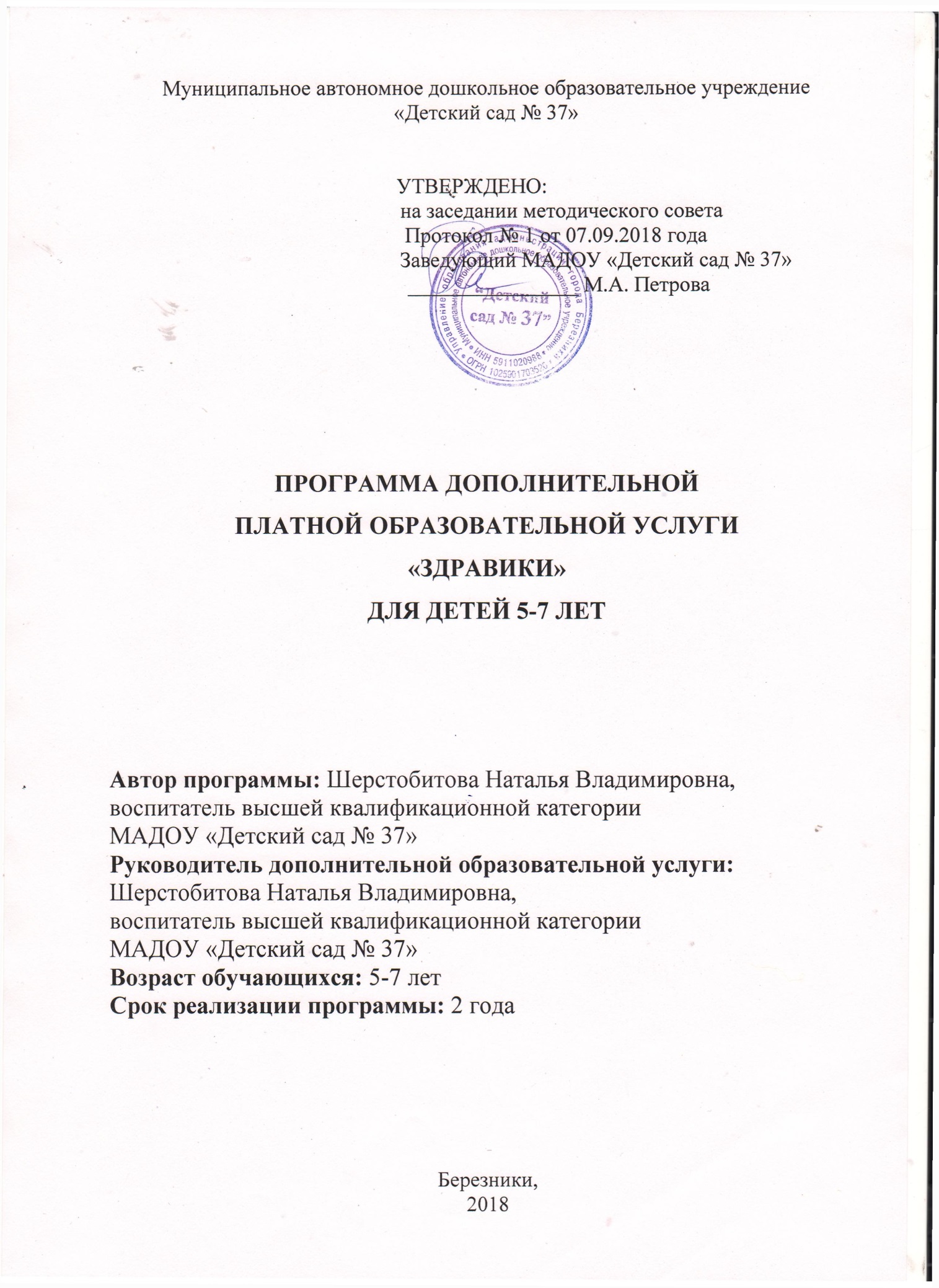 ПОЯСНИТЕЛЬНАЯ ЗАПИСКАИнтонация, мелодия, лад, ритм, гармония отражают окружающую нас действительность-природу, мир человеческих чувств, историю, будущее человечества.В. СухомлинскийДошкольный возраст - один из наиболее ответственных периодов в жизни каждого человека. Именно в эти годы закладываются основы здоровья, гармоничного умственного, нравственного и физического развития ребенка, формируется личность человека.В период от трех до семи лет ребенок интенсивно растет и развивается, движения становятся его потребностью, поэтому физическое воспитание особенно важно в этот возрастной период.В последнее время в дошкольных учреждениях все чаще стали применять нетрадиционные средства физического воспитания детей: упражнения ритмической гимнастики, игрового стретчинга, танцев и другие. Наиболее популярной является ритмическая гимнастика, истоки которой берут свое начало в глубокой древности.В настоящее время существует много ритмопластических направлений, и одно из наиболее доступных, эффективных и эмоциональных- это танцевально- ритмическая гимнастика.Доступность этого вида основывается на простых общеразвивающих упражнениях.Эффективность - в ее разностороннем воздействии на опорно-двигательный аппарат, сердечно-сосудистую, дыхательную и нервную систему человека.Эмоциональность достигается не только музыкальным сопровождением и элементами танца, входящими в упражнения танцевально-ритмической гимнастики, но и образными упражнениями, сюжетными композициями, которые отвечают возрастным особенностям дошкольников, склонных к подражанию, копированию действий человека и животных.В этой связи актуальной становится проблема разработки программы с использованием нетрадиционных разнообразных форм, средств методов физического, эстетического и музыкального воспитания детей.СОДЕРЖАНИЕ И ЦЕЛИ ПРОГРАММЫСодержание программы взаимосвязано с программами по физическому и музыкальному воспитанию в дошкольном учреждении. В программе представлены различные разделы, но     основными являются:1.	танцевально-ритмическая гимнастика, в которую входят:игроритмикаигрогимнастикаигротанцыдиско-разминка2.	Нетрадиционные виды упражнений:игропластикапальчиковая гимнастикаигровой самомассажмузыкально-подвижные игры3.	Креативная гимнастика:музыкально-творческие игрыспециальные заданияИгровой метод придает учебно-воспитательному процессу привлекательную форму, облегчает процесс запоминания и освоения упражнений, повышает эмоциональный фон занятий, способствует развитию мышления, воображения и творческих способностей ребенка.Цель   программы:       содействие   всестороннему   развитию   личности дошкольника средствами танцевально-игровой гимнастики. Создание    двигательного    режима,    положительного    психологического настроя,   хороший   уровень   занятий.   Все   это   способствует  укреплению здоровья ребенка, его физическому и умственному развитию.Задачи:1. Укрепление здоровья:-способствовать оптимизации роста и развития опорно-двигательного аппарата;-формировать правильную осанку;-содействовать профилактике плоскостопья;-содействовать развитию и функциональному совершенствованию органов    дыхания, кровообращения, сердечно-сосудистой и нервной систем организма.2.   Совершенствование психомоторных способностей дошкольников:-развивать мышечную силу, гибкость, выносливость, скоростно-силовые и координационные способности;-содействовать  развитию  чувства ритма,  музыкального  слуха, внимания, умения согласовывать движения с музыкой;-формировать     навыки     выразительности,     грациозности     и изящества танцевальных движений и танцев.3.   Развитие творческих и созидательных способностей:-развивать мышление, воображение, находчивость и познавательную активность, расширять кругозор;-формировать навыки самостоятельного выражения движений под музыку;-воспитывать	умения эмоционального выражения, раскрепощенности и творчества в движениях;-развивать    лидерство,    инициативу,     чувство    товарищества, взаимопомощи и трудолюбия.СТРУКТУРА ПРОГРАММЫ Научно- методическое пособие используется в форме кружковой работы.Программа рассчитана на два года обучения детей от 5 до 7 лет. Дети посещают кружок по желанию. Кроме этого учитываются индивидуальные способности каждого ребенка. Возрастной состав кружка, таким образом смешанный. Количество занятий: 2 раза в неделю (вторник, пятница).Продолжительность занятия: 25-30 минут.Количество детей: 10 человек.Программа состоит из двух разделов соответствующих содержанию 1-го и 2-го года обучения с учетом динамики развития танцевальных возможностей детей в том или ином возрастном периоде. На 2-ом году обучения детям доступны современные популярные танцы.Материально-техническое обеспечение программы для реализации данной программы необходимо:1. Светлый просторный зал.2. Технические средства.Ожидаемые результаты 1. Разработка эффективной комплексной системы формирования здоровья детей дошкольного возраста.2. Улучшение физического развития.3. Повышение устойчивости к утомлению, повышение работоспособности.Учебно-тематический план работы кружка